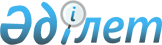 Об утверждении перечня субсидируемых видов гербицидов и предельных норм субсидий на 1 единицу (литр, килограмм), приобретенных у поставщиков гербицидов
					
			Утративший силу
			
			
		
					Постановление Восточно-Казахстанского областного акимата от 27 июля 2016 года № 237. Зарегистрировано Департаментом юстиции Восточно-Казахстанской области 28 июля 2016 года N 4616. Утратило силу - постановлением Восточно-Казахстанского областного акимата от 26 июня 2017 года № 161
      Сноска. Утратило силу - постановлением Восточно-Казахстанского областного акимата от 26.06.2017 № 161 (вводится в действие со дня его первого официального опубликования).

       Примечание РЦПИ.

      В тексте документа сохранена пунктуация и орфография оригинала.

      В соответствии с подпунктом 5) пункта 1 статьи 27 Закона Республики Казахстан от 23 января 2001 года "О местном государственном управлении и самоуправлении в Республике Казахстан", подпунктом 5-2) пункта 2 статьи 11 Закона Республики Казахстан от 8 июля 2005 года "О государственном регулировании развития агропромышленного комплекса и сельских территорий", в целях реализации приказа Министра сельского хозяйства Республики Казахстан от 5 мая 2016 года № 204 "Об утверждении Правил субсидирования стоимости гербицидов, биоагентов (энтомофагов) и биопрепаратов, предназначенных для обработки сельскохозяйственных культур в целях защиты растений" (зарегистрированного в Реестре государственной регистрации нормативных правовых актов за номером 13717), на основании письма Министерства сельского хозяйства Республики Казахстан от 23 июня 2016 года № 14-1-16/11897 Восточно-Казахстанский областной акимат ПОСТАНОВЛЯЕТ:

      1. Утвердить перечень субсидируемых видов гербицидов и предельных норм субсидий на 1 единицу (литр, килограмм), приобретенных у поставщиков гербицидов, согласно приложению к настоящему постановлению. 

      2. Контроль за исполнением настоящего постановления возложить на заместителя акима области Мусина Д. М.

      3. Настоящее постановление вводится в действие со дня его первого официального опубликования.  Перечень субсидируемых видов гербицидов и предельных норм субсидий на 1 единицу (литр, килограмм), приобретенных у поставщиков гербицидов
					© 2012. РГП на ПХВ «Институт законодательства и правовой информации Республики Казахстан» Министерства юстиции Республики Казахстан
				
      Исполняющий обязанности акима

      Восточно-Казахстанской области

Н. Сактаганов
Приложение
к постановлению
Восточно-Казахстанского
областного акимата
от " 27 " июля 2016 года № 237
№ п/п

 
Виды субсидируемых гербицидов

 
Единица измерения
Процент удешевления стоимости одной единицы, до
Предельные нормы субсидий на 1 единицу (литр, килограмм), тенге
1
2
3
4
5
1
2 М-4Х 750, 75 %, водорастворимый концентрат (диметиламинная соль МСРА)
литр
50
1960
2
Авестар 10%, концентрат эмульсии (феноксапроп-п-этил, 100 г/л + фенклоразол-этил (антидот), 50 г/л)
литр
50
4050
3
Авецид супер 12%, концентрат эмульсии (феноксапроп-п-этил, 120 г/л + фенклоразол-этил (антидот), 60 г/л)
литр
50
2850
4
Активо, водно-диспергируемые гранулы (трибенурон-метил, 375 г/кг + тифенсульфурон-метил, 375 г/кг)
килограмм
50
72000
5
Аксиал 045, концентрат эмульсии (пиноксаден, 45 г/л)
литр
50
5720
6
Акцент Прима, 96%, концентрат эмульсии (метолахлор, 960 г/л)
литр
50
3250
7
Арамо 4,5%, концентрат эмульсии (тепралоксидим, 45 г/л)
литр
50
3600
8
Арго, микроэмульсия (феноксапроп-п-этил, 80 г/л + клодинафоп-пропаргил, 24 г/л + мефенпир-диэтил, 30 г/л)
литр
50
5292
9
Арбалет 60%, смачивающийся порошок (метсульфурон-метил, 600 г/кг)
килограмм
50
25000
10
Базагран 48%, водный раствор (бентазон, 480 г/л)
литр
50
2340
11
Базагран М 37%, водный раствор (бентазон 25% + МСРА натрий-калийная соль, 12,5%)
литр
50
899
12
Балерина, суспензионная эмульсия 
(2,4-Д кислоты в виде сложного 
2-этилгексилового эфира, 410 г/л)
литр
50
3240
13
Барс Супер 10 %, концентрат эмульсии (феноксапроп-п-этил, 100 г/л + мефенпир-диэтил (антидот), 27 г/л)
литр
50
3199
14
Баргузин 70%, водно-диспергируемые гранулы (метрибузин, 700 г/л)
литр
50
7250
15
Беллисимо, эмульсия масляно-водная (феноксапроп-п-этил 140 г/л + клоквинтоцет-мексил 50 г/л)
литр
50
4780
16
Бетарен Супер МД, масляный концентрат эмульсии (этофумезат, 126 + фенмедифам, 63 + десмедифам, 21 г/л)
литр
50
4587
17
Боливер, 50% водно-диспергируемые гранулы (азимсульфурон, 500 г/кг)
килограмм
50
267120
18
Боксер 800, концентрат эмульсии (просульфокарб, 800 г/л)
литр
50
3086
19
Буран 36%, водный раствор (глифосат, 360 г/л )
литр
50
1050
20
Бутизан 400 КС 40%, концентрат суспензии (метазахлор, 400 г/л)
литр
50
1575
21
Валпанида 33%, концентрат эмульсии (пендиметалин, 330 г/л)
литр
50
2100
22
Валсаглиф, водный раствор (глифосат,
360 г/л)
литр
50
825
23
Валсамин 72%, водный раствор 
(2,4-Д диметиламинная соль, 720 г/л)
литр
50
750
24
Видмастер 480, водный раствор 
(дикамба, 124 г/л + 2.4 Д, 357 г/л)
литр
50
2274
25
Виртуоз, водно-диспергируемые гранулы (клопиралид, 750 г/кг)
килограмм
50
16975
26
Вулкан 60%, водно-диспергируемые гранулы (метсульфурон-метил 600 г/кг)
килограмм
50
20000
27
Галакталт, концентрат эмульсии (галоксифоп-Р-метил, 104 г/л)
литр
50
4500
28
Галлантный 75%, сухая текучая суспензия (трибенурон-метил, 750 г/кг)
килограмм
50
20805
29
Галокс Супер 108, концентрат эмульсии (галаксифоп-Р-метил, 108 г/л)
литр
50
4400
30
Гардо Голд 500, концентрат суспензии (с-метолахлор 312,5 г/л + тербутилазин 187,5 г/л)
литр
50
2346
31
Гезагард 500, суспензионный концентрат (прометрин, 500 г/л)
литр
50
1025
32
Гезаметрин 50%, суспензионный концентрат (прометрин, 500 г/л)
литр
50
1500
33
Гербитокс, водорастворимый концентрат (500 г/л МЦПА кислоты в виде диметиламинной, калиевой и натриевой солей)
литр
50
1725
34
Гоал 2Е, концентрат эмульсии (оксифлуорфен, 240 г/л)
литр
50
5475
35
Горгон, водорастворимый концентрат (пиклорам, 150 г/л)
литр
50
4590
36
Горизон 080, концентрат эмульсии (клодинафоп–пропаргил, 80 г/л + клоксинтоцет-мексил, 20 г/л)
литр
50
6045
37
Готрил 24%, концентрат эмульсии

(оксифлуорфен, 240 г/л)
литр
50
3500
38
Грами Супер, концентрат эмульсии (феноксапроп-п-этил, 100 г/л + антидот, 27 г/л)
литр
50
3289
39
Гранат, водно-диспергируемые гранулы (трибенурон-метил, 750 г/кг)
килограмм
50
50875
40
Гранстар Про, водно-диспергируемые гранулы (трибенурон-метил, 750 г/кг)
килограмм
50
52380
41
Граф, водно-диспергируемые гранулы (трибенурон-метил, 750 г/кг)
килограмм
50
42000
42
Грейдер, водно-гликолиевый раствор (имазапир, 250 г/л)
литр
50
27000
43
Грейз 60%, водно-диспергируемые гранулы (метсульфурон-метил, 600 г/кг)
килограмм
50
22500
44
Грейн, концентрат эмульсии (2,4-Д кислоты в виде 2-этилгексилового эфира, 720 г/л)
литр
50
1500
45
Грейн Экстра 2,4-Д, водный раствор (диметиламинная соль 2,4-Д, 720 г/л)
литр
50
1100
46
Гроза 60%, концентрат эмульсии (2-этилгексиловый эфир 2,4 дихлорфеноксиуксусной кислоты 600 г/л)
литр
50
1710
47
Гулливер, водно-диспергируемые гранулы (азимсульфурон, 500 г/кг)
килограмм
50
260000
48
Дианат 48%, водный раствор (дикамба, 480 г/л)
литр
50
2200
49
Диамин 72%, водный раствор (2,4 –Д диметиламинная соль)
литр
50
1200
50
Диален Супер 480, водный раствор (диметиламинные соли 2,4-Д, 357 г/л + дикамба,124 г/л)
литр
50
1997
51
Дикамин Д 72%, водный раствор (2,4-Д аминная соль)
литр
50
1500
52
Дезормон, 72%, водный концентрат (диметиламинная соль 2,4-Д)
литр
50
1296
53
Деметра, концентрат эмульсии (флуроксипир, 350 г/л)
литр
50
5400
54
Дефолт, водный раствор (глифосат, 360 г/л)
литр
50
777
55
Дуал Голд 960, концентрат эмульсии (С-метолахлор, 960 г/л)
литр
50
1750
56
Дублон Голд, водно-диспергируемые гранулы (никосульфурон, 600 г/кг + тифенсульфурон-метил, 150 г/кг)
килограмм
50
100800
57
Ессентапир 10%, водный раствор (имазетапир, 100 г/л)
литр
50
3615
58
Евро-Лайтнинг 4,8%, водорастворимый концентрат (имазамокс, 33 г/л + имазапир, 15 г/л)
литр
50
5950
59
Жойкын, водный раствор (глифосат, 360 г/л)
литр
50
1200
60
Жойкын Дара 75%, водно-диспергируемые гранулы (глифосат, 747 г/кг)
килограмм
50
2150
61
Зеллек Супер, концентрат эмульсии (галоксифоп-Р-метил, 108 г/л)
литр
50
5000
62
Зенит, концентрат коллоидного раствора (2-этилгексиловый эфир 
2,4-Д кислоты, 950 г/л)
литр
50
1967
63
Зенкор Ультра, концентрат суспензии (метрибузин, 600 г/л)
литр
50
7257
64
Зерномакс, концентрат эмульсии (2,4-Д кислота в виде 2-этилгексилового эфира 2,4-Д, 500 г/л)
литр
50
1850
65
Зонтран, концентрат коллоидного раствора (метрибузин, 250 г/л)
литр
50
4380
66
Зингер, смачивающийся порошок (метсульфурон-метил, 600 г/кг)
килограмм
50
26455
67
Игл 10%, концентрат эмульсии (феноксапроп-п-этил, 100 г/л + клоквинтоцет-мексил (антидот), 27 г/л)
литр
50
4250
68
Импульс, концентрат эмульсии (галаксифоп-п-метил 108 г/л)
литр
50
4450
69
Импульс Форте, концентрат эмульсии (галаксифоп-п-метил, 240 г/л)
литр
50
8400
70
Канонир, сухая текучая суспензия (тифенсульфурон-метил 750 г/кг)
килограмм
50
52000
71
Канонир Дуо, сухая текучая суспензия (тифенсульфурон-метил 680 г/кг + метсульфурон-метил 70 г/кг)
килограмм
50
46800
72
Калиф 480, концентрат эмульсии (кломазон, 480 г/л)
литр
50
9000
73
Канцлер, водно-диспергируемые гранулы (метсульфурон-метил 600г/кг)
килограмм
50
40000
74
Каптора 4,8%, водорастворимый концентрат (имазамокс 33 г/л + имазапир 15 г/л)
литр
50
5600
75
Карбузин 70%, смачивающийся порошок (метрибузин, 700 г/кг)
килограмм
50
5400
76
Кассиус, водорастворимый порошок (римсульфурон, 250 г/кг)
килограмм
50
101750
77
Керб W, смачивающийся порошок (пропизамид, 50%)
килограмм
50
14382
78
Кинетик, концентрат эмульсии (клетодим, 240 г/л)
литр
50
8140
79
Клинч 100, 10% концентрат эмульсии (феноксапроп-п-этил, 100 г/л + фенклоразол-этил (антидот), 27 г/л)
литр
50
3600
80
Корсар, водорастворимый концентрат (бентазон, 480 г/л)
литр
50
2920
81
Кредит Икстрим, водорастворимый концентрат (глифосат в виде изопропиламинной и калийной солей, 540 г/л)
литр
50
1500
82
Кугар Форте, концентрат эмульсии (феноксапроп-п-этил, 140 г/л + клоквинтоцет-мексил, 40 г/л)
литр
50
4312
83
Лазер 60, смачивающийся порошок (метсульфурон-метил, 600 г/кг)
килограмм
50
22500
84
Лазурит, смачивающийся порошок (метрибузин, 700 г/кг)
килограмм
50
8880
85
Лазурит Супер, концентрат наноэмульсии (метрибузин, 270 г/л)
литр
50
6937
86
Ланс, водный раствор (аминопиралид, 240 г/л)
литр
50
17293
87
Ланцелот 450, водно-диспергируемые гранулы (аминопиралид, 300 г/кг + флорасулам, 150 г/кг)
килограмм
50
52240
88
Ларен Про, водно-диспергируемые гранулы (метсульфурон-метил, 600 г/кг)
килограмм
50
38700
89
Ластик 100, эмульсия масляно-водная (феноксапроп-п-этил, 100 г/л + клоквинтосет-мексил, (антидот), 20 г/л)
литр
50
3885
90
Ластик Топ, микрокапсулированная эмульсия (феноксапроп-п-этил, 90 г/л + клодинафоп-пропаргил, 60 г/л + клоквинтосет-мексил, 40 г/л)
литр
50
6480
91
Ластик Экстра, концентрат эмульсии (феноксапроп-п-этил, 70 г/л + клоквинтосет-мексил (антидот), 40 г/л)
литр
50
3102
92
Леггеро, эмульсия масляно-водная (клодинафоп-пропаргил 240 г/л + клоквинтоцет-мексил 60 г/л)
литр
50
8400
93
Леопард, водно-диспергируемые гранулы (метсульфурон-метил, 600 г/кг)
килограмм
50
24000
94
Либерти 8%, концентрат эмульсии (клодинафоп-пропаргил, 80 г/л + клоквинтоцет-мексил (антидот), 20 г/л)
литр
50
4250
95
Линтур 70, водно-диспергируемые гранулы (дикамба, 659 г/кг + триасульфурон, 41 г/л)
литр
50
9618
96
Лонтрел Гранд 75, водно-диспергируемые гранулы (клопиралид, 750 г/кг)
килограмм
50
24000
97
Лорнет, водный раствор (клопиралид, 300 г/л)
литр
50
7122
98
Магнум, водно-диспергируемые гранулы (метсульфурон-метил, 600 г/кг)
килограмм
50
37000
99
Магнум Супер, водно-диспергируемые гранулы (метсульфурон-метил, 300 г/кг + трибенурон-метил, 450 г/кг)
килограмм
50
39600
100
Майстер Пауэр, масляная дисперсия (форамсульфурон, 31,5 г/л + иодосульфурон-метил-натрия, 1,0 г/л + тиенкарбазон-метил, 10 г/л + ципросульфид (антидот), 15 г/л)
литр
50
5112
101
Мерит 45, масляная дисперсия (пироксулам, 45 г/л + клоквинтоцет-мексил (антидот), 90 г/л)
литр
50
10827
102
Метал Плюс 960, концентрат эмульсии (с-метолахлор, 960 г/л)
литр
50
4600
103
Меццо, 60% водно-диспергируемые гранулы (метсульфурон-метил, 600 г/кг)
килограмм
50
28800
104
Миура, концентрат эмульсии 
(хизалофоп-п-этил, 125 г/л)
литр
50
4680
105
Монитор, водно-диспергируемые гранулы (метсульфурон-метил 600 г/кг)
килограмм
50
25400
106
Москит, водно-диспергируемые гранулы (трибенурон-метил, 750 г/кг)
килограмм
50
61200
107
Напалм, водный раствор (глифосат, 

540 г/л)
литр
50
1200
108
Никомекс Плюс, водно-диспергируемые гранулы (никосульфурон, 700 г/кг + тифенсульфурон-метил, 125 г/кг)
килограмм
50
65702
109
Нопасаран, 40% концентрат суспензии (метазахлор, 375 г/л + имазамокс, 25 г/л)
литр
50
6050
110
Овсюген Супер, концентрат эмульсии (феноксапроп-п-этил, 140 г/л + клохинтоцет-мексил (антидот), 47 г/л)
литр
50
6105
111
Овсюген Экстра, концентрат эмульсии (феноксапроп-п-этил, 140 г/л + фенклоразол-этил (антидот), 35 г/л)
литр
50
4885
112
Ореол, 12% концентрат эмульсии (феноксапроп-п-этил, 120 г/л)
литр
50
2100
113
Пантера, 4% концентрат эмульсии (хизалофоп-п-тефурил, 40 г/л)
литр
50
3100
114
Парадокс, водорастворимый концентрат (имазамокс, 120 г/л)
литр
50
15725
115
Пивот, 10% водный концентрат (имазетапир, 100 г/л)
литр
50
5400
116
Пилар 2,4-Д, 72% водный раствор (2,4-Д диметиламинная соль)
литр
50
1150
117
Пират, водный концентрат (имазетапир, 100 г/л,)
литр
50
3600
118
Питон Гранд, водно-диспергируемые гранулы ( клопиралид, 750 г/кг)
килограмм
50
18500
119
Плуггер, водно-диспергируемые гранулы (метсульфурон-метил, 125 г/кг + трибенурон-метил, 625 г/кг)
килограмм
50
42550
120
Примадонна, суспензионная эмульсия (2-этилгексиловый эфир 2,4-Д кислоты, 300 г/л + флорасулам, 3,7 г/л)
литр
50
2340
121
Прогресс, концентрат эмульсии (2-этилгексиловый эфир 2,4-Д кислоты, 905 г/л)
литр
50
1900
122
Пролайн, концентрат эмульсии (метрибузин, 600 г/л)
литр
50
5140
123
Пульсар 4%, водный раствор (имазамокс, 
40 г/л)
литр
50
6125
124
Пума Турбо, концентрат эмульсии (феноксапроп-п-этил, 120 г/л + мефенпир-диэтил (антидот), 33 г/л)
литр
50
3892
125
Пума Супер 100, 10% концентрат эмульсии (феноксапроп-п-этил, 100 г/л + мефенпир-диэтил (антидот), 27 г/л)
литр
50
3199
126
Пума Супер, 7,5% эмульсия масляно-водная (феноксапроп-п-этил, 69 г/л + мефенпир-диэтил (антидот), 75 г/л)
литр
50
2700
127
Рамон Супер, концентрат эмульсии (галоксифоп-Р-метил, 104 г/л)
литр
50
3150
128
Ратник, концентрат эмульсии (этофумезат, 112 г/л + фенмедифам, 91 г/л + десмедифам, 71 г/л)
литр
50
5150
129
Раундап Экстра 54%, водный раствор (глифосат, 540 г/л)
литр
50
1740
130
Рейнбоу 25 ОД, масляная дисперсия (пеноксулам, 25 г/л)
литр
50
10827
131
Респект, водно-диспергируемые гранулы (трибенурон-метил, 750 г/кг)
килограмм
50
13800
132
Рестрикт, водно-диспергируемые гранулы (тифенсульфурон-метил, 545 г/кг + метсульфурон-метила, 164 г/кг)
килограмм
50
64260
133
Робусто Супер, концентрат эмульсии 
(2-этилгексиловый эфир 2,4-Д кислоты, 905 г/л)
литр
50
1207
134
Родар 60%, смачивающийся порошок (метсульфурон-метил, 600 г/кг)
килограмм
50
16000
135
Ротер, 60% смачивающийся порошок (метсульфурон-метил, 600 г/кг)
килограмм
50
10000
136
Рысь Супер, 10% концентрат эмульсии (феноксапроп-п-этил, 100 г/л + фенклоразол-этил (антидот) 50 г/л)
литр
50
2960
137
Сальса, смачивающийся порошок (этаметсульфурон-метил, 750 г/кг)
килограмм
50
115000
138
Самурай, водный раствор (клопиралид, 300 г/л)
литр
50
4750
139
Сафари, масляная дисперсия (хизалофоп-п-этил, 50 г/л + имазамокс, 38 г/л)
литр
50
7535
140
Секатор Турбо, масляная дисперсия (иодосульфурон-метил-натрия, 25 г/л + амидосульфурон, 100 г/л + мефенпир-диэтил (антидот), 250 г/л)
литр
50
11446
141
Селект, концентрат эмульсии (клетодим, 120 г/л)
литр
50
4100
142
Скаут, эмульсия масляно-водная (феноксапроп-п-этил 140 г/л + клодинафоп-пропаргил 90 г/л + клоквинтоцет-мексил 72 г/л)
литр
50
7500
143
Смерч, водный раствор (глифосат 540 г/л)
литр
50
1443
144
Солито 320, концентрат эмульсии (претилахлор, 300 г/л + пирибензоксим, 20 г/л)
литр
50
6677
145
Солярис, концентрат эмульсии (флуазиафоп-п-бутил 150 г/л)
литр
50
4940
146
Сонраунд, 48% водный раствор (глифосат, 360 г/л)
литр
50
1296
147
Сопик 080, концентрат эмульсии (клодинафоп-пропаргил, 80 г/л + клоквинтоцет-мексил (антидот), 20 г/л)
литр
50
3900
148
Спайдер, концентрат эмульсии (клетодим, 240 г/л)
литр
50
6037
149
Спирит, водно-диспергируемые гранулы (клопиралид, 750 г/кг)
килограмм
50
21650
150
Спрут Экстра, водный раствор (глифосат, 540 г/л)
литр
50
1832
151
Старт, 35% концентрат эмульсии (пендиметалин, 350 г/л)
литр
50
1845
152
Стратего, водно-диспергируемые гранулы (клопиралид, 750 г/кг)
килограмм
50
12937
153
Стратос Ультра, 10% концентрат эмульсии (циклосидим, 100 г/л)
литр
50
2400
154
Стирап 360, 36% водный раствор (глифосат, 360 г/л)
литр
50
1687
155
Стриг, 72% водный раствор (2,4-Д диметиламинная соль)
литр
50
1350
156
Стриг Экстра 480, водный раствор (диметиламинная соль 2,4-Д, 357 г/л + дикамба, 124 г/л)
литр
50
2250
157
Стомп, 33% концентрат эмульсии (пендиметалин, 330 г/л)
литр
50
1250
158
Стоп 33%, концентрат эмульсии (пендиметалин, 330 г/л)
литр
50
1700
159
Старане Премиум 330, концентрат эмульсии (флуроксипир, 333 г/л)
литр
50
6120
160
Татрел, водный раствор (клопиралид, 300 г/л)
литр
50
7875
161
Тапир, 10% водный концентрат (имазетапир, 100 г/л)
литр
50
3250
162
Тачдаун 500, водный раствор (глифосат, 
500 г/л (калийная соль)
литр
50
2190
163
Тердок, 8% концентрат эмульсии (клодинафоп-пропаргил, 80 г/л + клоквинтоцет-мексил (антидот), 20 г/л)
литр
50
3960
164
Терекс, водный раствор (глифосат кислоты 540 г/л)
литр
50
1440
165
Терра 4%, концентрат эмульсии (хизалофоп-П-тефурил, 40 г/л)
литр
50
2190
166
Титус, 25% сухая текучая суспензия (римсульфурон, 250 г/кг)
килограмм
50
76500
167
Топик Супер 240, концентрат эмульсии (клодинафоп-пропаргил 240 г/л + клоквинтоцет-мексил 60 г/л)
литр
50
15750
168
Торнадо 500, водный раствор (глифосат, 
500 г/л)
литр
50
1558
169
Трел 300, водный раствор (клопиралид, 300 г/л)
литр
50
6200
170
Триумф, 48% водный раствор (глифосат, 360 г/л)
литр
50
1500
171
Триумф Макс, водный раствор (глифосат, 540 г/л)
литр
50
2000
172
Трофи, концентрат эмульсии (ацетохлор, 900 г/л)
литр
50
2472
173
Ураган Форте 500, водный раствор (глифосат в виде калийной соли, 500 г/л)
литр
50
1260
174
Фабиан, водно-диспергируемые гранулы (имазетапир, 450 г/кг + хлоримурон-этил, 150 г/кг) 
килограмм
50
41610
175
Фараон Форте, водный раствор (глифосат, 450 г/л)
литр
50
1500
176
Фараон Голд, 54% водный раствор (глифосат, 540 г/л)
литр
50
1700
177
Фенизан, водный раствор (дикамба кислоты, 360 г/л + хлорсульфурон кислоты, 22,2 г/л)
литр
50
4680
178
Феноксам, концентрат эмульсии (феноксапроп-п-этил, 90 г/л)
литр
50
3750
179
Фенокс Супер, концентрат эмульсии (феноксапроп-п-этил, 100 г/л + фенклоразол-этил (антидот) 27 г/л)
литр
50
3200
180
Финес Лайт, водно-диспергируемые гранулы (хлорсульфурон, 333, 75 г/кг + метсульфурон-метил, 333 г/кг)
килограмм
50
46440
181
Флюрофен 240, концентрат эмульсии (оксифлуорфен, 240 г/л)
литр
50
4400
182
Фокстрот, водная эмульсия (феноксапроп-п-этил, 69 г/л + клоквинтоцет-мексил (антидот), 34,5 г/л)
литр
50
3900
183
Фокстрот Экстра, 13,5% концентрат эмульсии (феноксапроп-п-этил, 90 г/л + клодинафоп-пропаргил, 45 г/л + клоквинтоцет-мексил (антидот), 34,5 г/л)
литр
50
4180
184
Форвард, масляный концентрат эмульсии (хизалофоп-п-этил, 60 г/л)
литр
50
3905
185
Фронтьер Оптима, 72% концентрат эмульсии (диметенамид, 720 г/л)
литр
50
4898
186
Фуроре Ультра, эмульсия масляно-водная (феноксапроп-п-этил, 110 г/л)
литр
50
2000
187
Фюзилад Форте 150, концентрат эмульсии (флуазифоп-п-бутил, 150 г/л)
литр
50
2750
188
Хазна 60%, водно-диспергируемые гранулы (метсульфурон-метил, 600 г/кг)
килограмм
50
15877
189
Хакер, водорастворимые гранулы (клопиралид, 750 г/кг)
килограмм
50
27000
190
Хармони, 75% сухая текучая суспензия (тифенсульфурон-метил, 750 г/кг)
килограмм
50
89750
191
Хармони Про, водно-диспергируемые гранулы (тифенсульфурон-метил, 750 г/кг)
килограмм
50
77760
192
Хилер, масляный концентрат (хизалофоп-п-тефурил, 40 г/л)
литр
50
3867
193
Хит, водный раствор (глифосат кислоты 
540 г/л )
литр
50
1550
194
Эверест, 70% водно-диспергируемые гранулы (флукарбазон, 700 г/кг)

 
килограмм
50
59203
195
Эдванс, водно-диспергируемые гранулы (метсульфурон-метил, 391 г/кг + трибенурон-метил, 261 г/кг)

 
килограмм
50
58000
196
Эллай Лайт, водно-диспергируемые гранулы (метсульфурон-метил, 391 г/кг + трибенурон-метил, 261 г/кг)
килограмм
50
66780
197
Элюмис 105, масляная дисперсия (мезотрион, 75 г/л + никосульфурон, 30 г/л)
литр
50
6316
198
Эскадрон 70, концентрат эмульсии (2,4-Д кислота в виде 2-этилгексилового эфира, 850 г/л)
литр
50
1400
199
Эскудо, водно-диспергируемые гранулы (римсульфурон, 500 г/кг)
килограмм
50
240315
200
Эстамп, концентрат эмульсии (пендиметалин, 330 г/л)
литр
50
2220
201
Эстерон, концентрат эмульсии (2,4-Д кислота в виде 2-этилгексилового эфира, 850 г/л)
литр
50
1679
202
Эстер, 85% концентрат эмульсии (2,4-Д кислота в виде 2-этилгексилового эфира, 850 г/л)
литр
50
2000
203
Эстет, концентрат эмульсии (2,4-Д дихлорфеноксиуксусной кислоты в виде 2-этилгексилового эфира, 600 г/л)
литр
50
1642
204
Экспресс, водно-диспергируемые гранулы (трибенурон-метил, 750 г/кг)
килограмм
50
54650
205
Эфир Премиум, суспензионная эмульсия (2,4-Д кислота в виде сложного 2-этилгексилового эфира, 
410 г/л + флорасулам, 7,4 г/л)
литр
50
3102
206
Эфирам, концентрат эмульсии (2,4-Д кислоты в виде малолетучих эфиров, 500 г/л)
литр
50
1800
207
Эфир Экстра 905, концентрат эмульсии (2,4-Д кислота в виде 2-этилгексилового эфира, 905 г/л)
литр
50
1637